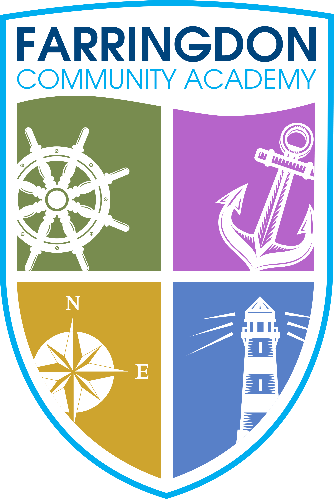 CriteriaEssentialDesirableEvidence gained fromApplicationFully supported in references.Well-structured letter indicating an understanding of the role, current issues related to the Science curriculum, the leadership of a department and whole school Assistant Headteacher responsibility.Supporting letter / 	statementApplication formReferencesQualificationsDegree in Science, Science based subject or B Ed in Science.Qualified Teacher Status.Evidence of further studies and / or further professional qualifications.Application formExperienceHighly effective and innovative classroom practitioner.Experience of leadership.Successful experience of raising standards in Science.Involvement in whole-school working parties/initiatives.A proven track record of leading a team and working successfully with others.Innovative in your approach to teaching and learning.Experience of developing the Science curriculum.Experience of coaching staff to improve practice.Experience of performance management and supporting staff to successful outcomes.Application formReferencesInterviewProfessional DevelopmentDemonstrates an interest in professional       development. Must be ambitious, driven and have high expectations of themselves and others.Evidence of networking opportunities, attending courses and training relating to Science, teaching and learning and/or leadership.Application formReferencesInterviewKnowledge, Skills and AptitudesKnowledge and understanding of the Science curriculum at both Key Stage 3 and 4.Able to provide vision, clear direction and confident leadership within Science and whole school responsibilities.Good ICT skills and the ability to use ICT as part of your teaching, monitoring and analysis. Knowledge of what makes effective teaching and learning.A skilled manager of student behaviour.Commitment to inclusive education.Awareness of the Science curriculum at KS2 and KS5.An understanding of how to effectively assess and track the progress of students in Science.Application formReferencesInterviewPersonal QualitiesReflective practitioner and leader.A positive role model with a positive outlook.Reliable and conscientious. Supportive and loyal to the school, its community and its Ethos, vision and values.Excellent communication skills.Ability to motivate staff and students.High standards and expectations.Ambition and personal drive.An enthusiasm and love for the subject.Willingness to take on a wider school role.Eagerness to be involved in extra-curricular activities.Application formReferenceInterview